Student Name:____________________________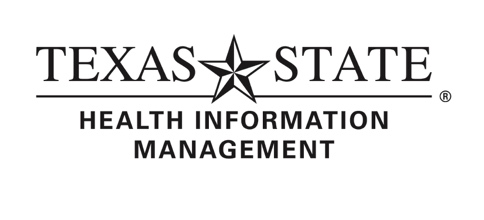 BSHIM Post-Bac OptionGENERAL EDUCATION CORE CURRICULUMTo earn a 2nd degree, BSHIM, the only courses that need to be complete in the Core are the HIST 1310 and 1320 and the POSI 2310 and 2320.___ History 1310 (WI at Texas State)	060___ History 1320 (WI at Texas State)	060___ Political Science 2310	070___ Political Science 2320	070______Minimum 2.50 Overall GPA to ApplyCOURSEWORK IN HIM PROFESSIONAL PROGRAMLined through courses do not need to be completed for post-bac option. Additional coursework may be waived based on coursework completed for previous degrees and is determined following review of transcripts.~~~~Fall, Year 1~~~~___HIM 3301	Principles of Health Information Management___HIM 3310	Fundamentals of Health Information Systems___HIM 3463	Introduction and Technical Aspects of HIM___HIM 3367	Disease and Medical Science ___HIM 3390	Principles of Management~~~~Spring Year 1~~~~___HIM 3311	Health Informatics, Analytics and Data Use___HIM 3350	Legal Aspects of HIM___HIM 3380	Quality Improvement Regulations & Procedures for HIM___HIM 3364	Coding and Classification Systems___HIM 4393      Project Management for HIM
~~~~Summer Year 1~~~~___HIM 4370	Finance & Reimbursement Methodologies for HIM___HIM 4363      Comparative Record Systems
~~~~Fall Year 2~~~~___HIM 4401	Organizational Management of Health Information                             Technology___HIM 4331	Health Information Management Research
                             and Data Analysis___HIM 4364	Coding and Compliance for HIM___HIM 4320      Principles of Information Governance~~~~Spring Year 2~~~~___HIM 4383	Seminar in Health Information Management___HIM 4385	Health Information Management Practicum	___HIM 4390	Contemporary Leadership Principles for HIM___HIM 4389	Professional Practice ExperienceOTHER PREREQUISITES for BSHIM-must be completed for post-bac students as these courses meet content required by CAHIM, the accrediting organization. The coursework is prerequisite to other HIM courses and is needed for the certification exam. ___ HP 3302 Statistics for the Health Professional1___ BIO 2430 Human Anatomy & Physiology___ CIS 1323 Computer Information Systems___  HIM 2360 Medical TerminologyFOOTNOTES3 hrs. from Statistics: HP 3302, PSY 2301, SOCI 3307, MATH 2328 OR CJ 3347All Health Information Management (HIM) courses require a minimum grade of “C”. Catalog designation determines the curriculum and other academic policies that apply to a student. Students must graduate within six years of the semester used to designate their catalog; otherwise, they are subject to the curriculum and academic policies of a subsequent catalog.COURSEWORK IN HIM PROFESSIONAL PROGRAMLined through courses do not need to be completed for post-bac option. Additional coursework may be waived based on coursework completed for previous degrees and is determined following review of transcripts.~~~~Fall, Year 1~~~~___HIM 3301	Principles of Health Information Management___HIM 3310	Fundamentals of Health Information Systems___HIM 3463	Introduction and Technical Aspects of HIM___HIM 3367	Disease and Medical Science ___HIM 3390	Principles of Management~~~~Spring Year 1~~~~___HIM 3311	Health Informatics, Analytics and Data Use___HIM 3350	Legal Aspects of HIM___HIM 3380	Quality Improvement Regulations & Procedures for HIM___HIM 3364	Coding and Classification Systems___HIM 4393      Project Management for HIM
~~~~Summer Year 1~~~~___HIM 4370	Finance & Reimbursement Methodologies for HIM___HIM 4363      Comparative Record Systems
~~~~Fall Year 2~~~~___HIM 4401	Organizational Management of Health Information                             Technology___HIM 4331	Health Information Management Research
                             and Data Analysis___HIM 4364	Coding and Compliance for HIM___HIM 4320      Principles of Information Governance~~~~Spring Year 2~~~~___HIM 4383	Seminar in Health Information Management___HIM 4385	Health Information Management Practicum	___HIM 4390	Contemporary Leadership Principles for HIM___HIM 4389	Professional Practice Experience